Tisková zpráva12.11.2023Mladí recitátoři se sešli na oblíbeném Ležáckém veršování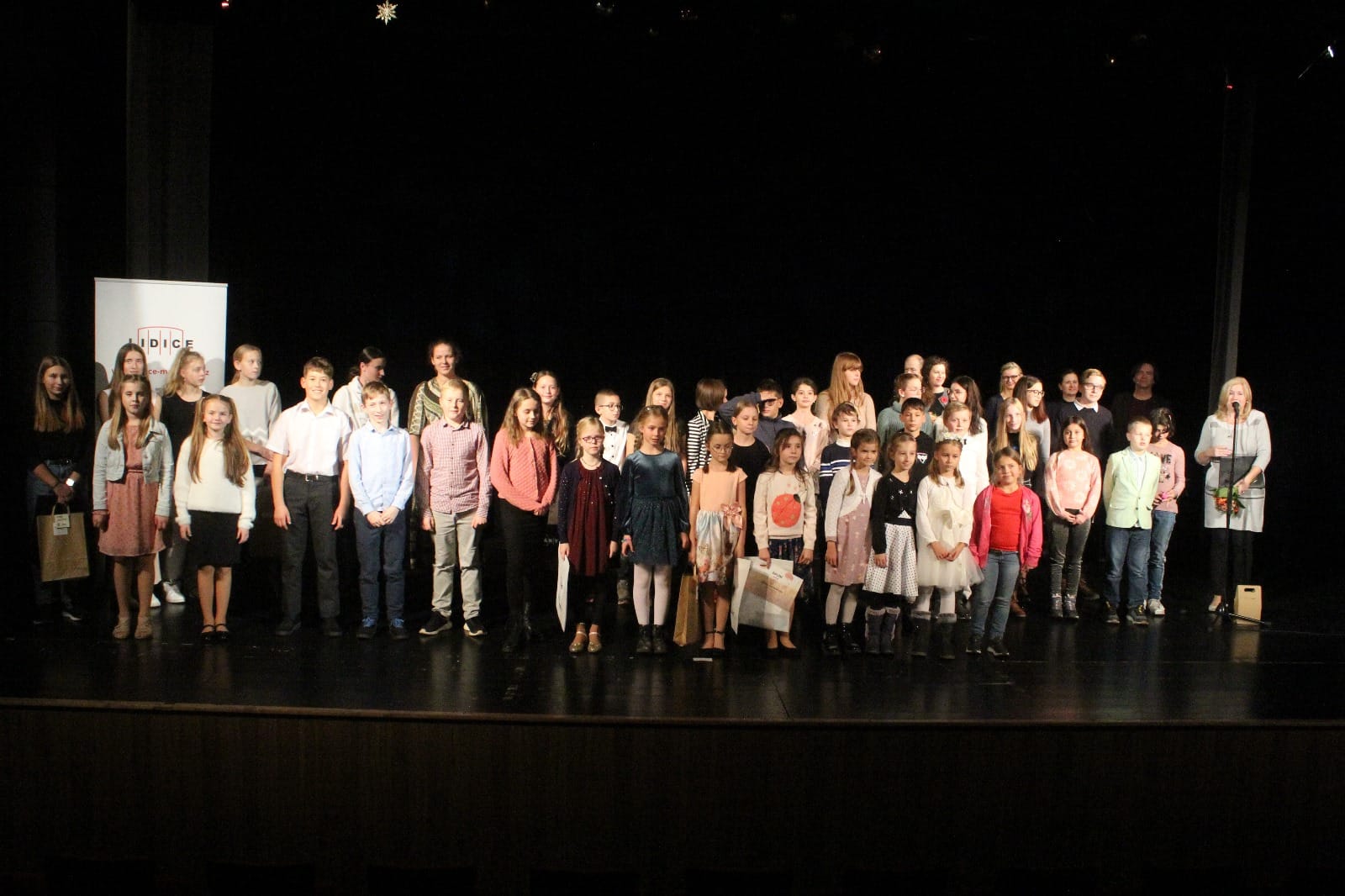 Památník Lidice a Památník Ležáky připravily ke Dni válečných veteránů celostátní soutěžní recitační přehlídku pro děti a mládež „Ležácké veršování“. Jejím účelem je především zprostředkování vzájemné inspirace a připomenutí si historických událostí spojených s ležáckou tragédií a Dne válečných veteránů.Letošní již 9. ročník proběhl v pátek 10. listopadu 2023 v Multifunkčním centru Hlinsko. V odborné porotě zasedly herečky Marie Málková, Dana Černá a herec Vilém Udatný, kteří také vystoupili s vlastními excelentními přednesy vybraných literárních textů a pedagožka Klára Litterová, která pro účastníky soutěže připravila tvořivé dramatické a hlasové dílny. Záštitu nad recitační přehlídkou převzal již tradičně herec Alfred Strejček a s příspěvkem vystoupil pplk. gšt. Petr Matouš, velitel 43. výsadkového pluku v Chrudimi. Mezi vzácnými hosty jsme uvítali Jarmilu Doležalovou, roz. Šťulíkovou, přeživší děvčátko z Ležáků a její dceru Jarmilu Doležalovou ml., Miluši Horskou, senátorku Senátu Parlamentu České republiky, senátora Jana Tecla, radního Pardubického kraje a starostu města Hlinsko Miloslava Krčila, starostu obce Miřetice Jaroslava Choura a vnučku vrchního strážmistra Karla Kněze Alenu Mergl Kučerovou.Přehlídka je určena dětem a mládeži mezi šesti a patnácti lety a probíhá vždy ve třech recitačních blocích. V závěru přehlídky obdrželi účastníci Pamětní list a věcný dar. Vítězové ze všech tří kategorií získali diplomy a ceny.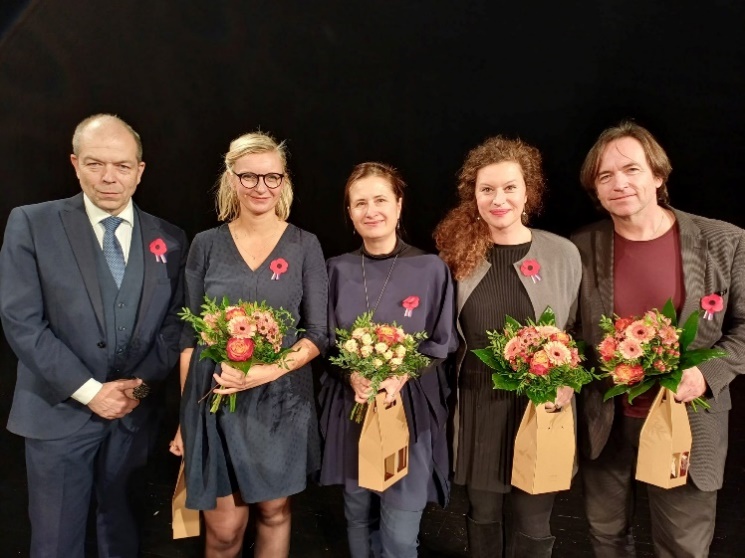 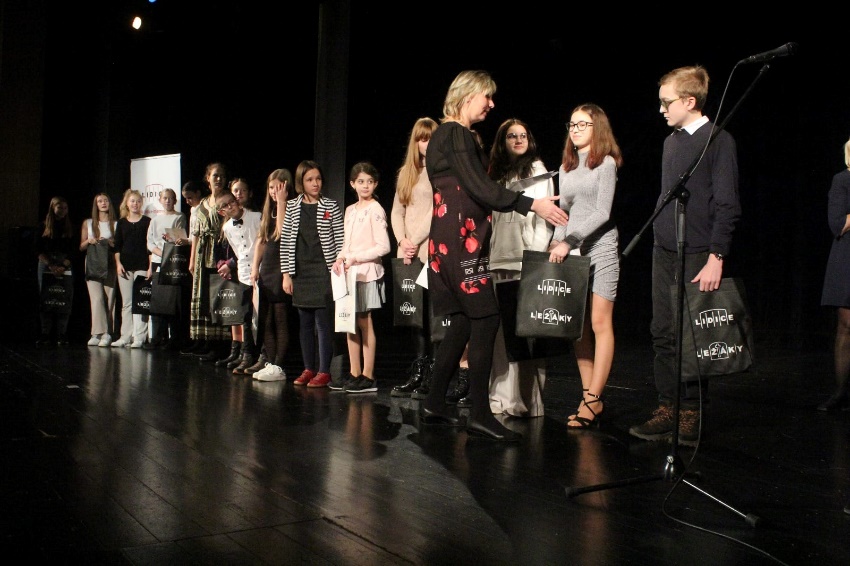 Výsledky soutěže:kategorie (1.-3. třída)místo: Havlová Žaneta, Základní škola Kozojedy, okres Plzeň-severmísto: Grodlová Agáta, Základní škola Trhová Kamenicemísto: Kašpar Dominik, Základní škola VčelákovZvláštní cena poroty: Kratochvílová Irena, Základní škola Trhová Kamenicekategorie (4.-6. třída)místo: Kuklová Tereza, Základní škola Otokara Březiny, Počátkymísto: Rebec Ondřej, Základní škola a Mateřská škola Malešovmísto: Hladká Evelína, Základní škola a Mateřská škola KameničkyZvláštní cena poroty: Divišová Karolína, Základní škola Včelákovkategorie (7.-9. třída)místo: Havlíčková Běla, Základní škola Kozojedy, okres Plzeň-severmísto: Soukupová Natálie, Základní škola Kozojedy, okres Plzeň-severmísto: Koronczi Nela, Základní škola Otokara Březiny, PočátkyZvláštní cena poroty: Havlová Eliška, Základní škola Kozojedy, okres Plzeň-severGratulujeme oceněným i všem ostatním mladým recitátorům k jejich skvělým výkonům na velkém divadelním jevišti.Kontaktní osoby:Kamila Chvojková
vedoucí Památníku Ležáky
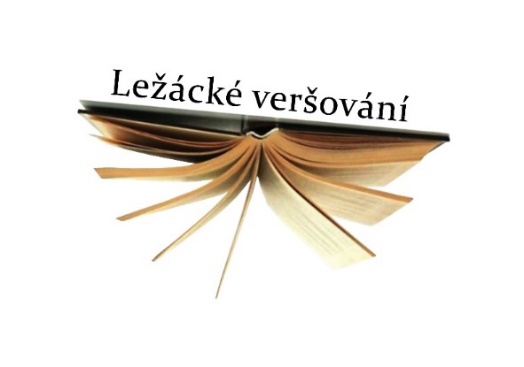 tel.: +420 469 344 179, +420 739 335 734
chvojkova@lezaky-memorial.cz Mgr. Kristina Tělupiloválektorka vzdělávacího oddělení Památníku Lidicetel.: +420 312 253 702, +420 774 831 302telupilova@lidice-memorial.cz 